THE COUNCILCity of New OrleansJASON ROGERS WILLIAMS						          HELENA MORENOCouncilmember-At-Large						                   Councilmember -At-LargeJOSEPH I. GIARRUSSO III             JAY H. BANKS                 KRISTIN GISLESON PALMER          JARED C.  BROSSETT	           CYNDI NGUYENCouncilmember District A	Councilmember District B          Councilmember District C              Councilmember District D       Councilmember District EAGENDARegular Meeting of the City Councilto be held via video conference on Thursday, July 16, 2020 at 10:00 A.M.ROLL CALLLORA W. JOHNSONCLERK OF COUNCILPUBLIC E-COMMENT FORMS, RULES AND INFORMATION FOR THIS VIDEO CONFERENCE MEETING ARE AVAILABLE AThttps://council.nola.gov/home/SPECIAL ORDERS OF BUSINESSAll Special Orders are Temporarily Postponed due to the COVID-19 Pandemic.CONSENT AGENDACOMMUNICATION – FROM THERESA R. BECHER, COUNCIL RESEARCH OFFICER, NEW ORLEANS CITY COUNCILBrief:Submitting the recommended agenda items for deferrals and withdrawals for the July 16, 2020 Regular Council meeting due to the COVID-19 pandemic.Annotation:ELECTRONICALLY SUBMITTED.MAY BE RECEIVED.COMMUNICATION – FROM ERIN SPEARS – CHIEF OF STAFF & COUNSEL, COUNCIL UTILITIES REGULATORY OFFICEBrief:Submitting the transmittal document for communications related to electric and gas utility matters to be received by the Council of the City of New Orleans.Reports Submitted by Entergy New Orleans, LLC (“ENO”)Lost Contribution to Fixed Cost and Utility Performance Incentive calculations for Energy Smart Program Year 9, UD-08-02 and UD-17-03.Entergy Assets, Operating, and Maintenance Expenses Report for Q1 2020, pursuant to Rule 53 Settlement Agreement.ENO Rough Production Cost Equalization Adjustment Payments Report for Q1 2020.Report of ENO Data from which Avoided Costs May Be Derived, pursuant to Section 10 of the Public Utility Regulatory Policy Act of 1978.LetterRaising concerns on the implementation of community solar rules, submitted by Energy Future New Orleans, UD-18-03.Annotation:ELECTRONICALLY SUBMITTED.MAY BE RECEIVED. 3.	COMMUNICATION – FROM JENNIFER AVEGNO, MD, DIRECTOR OF HEALTH, CITY OF NEW ORLEANSBrief:Submitting the Department of Health, City of New Orleans June 2020 Monthly Report documentation of all encampment clean-up efforts as required by Section 82-703.Annotation:ELECTRONICALLY SUBMITTED.MAY BE RECEIVED.4.	COMMUNICATION – FROM QUIN BRELAND, ESQ., ON BEHALF OF THE OWNERS OF #2 CROMWELL PLACEBrief:Requesting to appeal the Historic District Landmarks Commission’s decision of “denial” of an application to demolish property located at #2 Cromwell Place.Annotation:ELECTRONICALLY SUBMITTED.MAY BE RECEIVED.  (Suggested Hearing Date Set For 8/6/20).5.	COMMUNICATION – FROM QUIN BRELAND, ESQ., ON BEHALF OF THE OWNERS OF #4 AND #6 CROMWELL PLACEBrief:Requesting to appeal the Historic District Landmarks Commission’s decision of “denial” of applications to demolish properties located at #4-#6 Cromwell Place.Annotation:ELECTRONICALLY SUBMITTED.MAY BE RECEIVED.  (Suggested Hearing Date Set For 8/6/20).COMMUNICATION – FROM VISMAY SHAH AND HEENA SHAHBrief:Requesting to appeal the Central Business District Historic District Landmarks Commission’s decision of “denial” to retain security doors that were installed to protect their business and home for property located at 867 St. Charles Avenue.Annotation:ELECTRONICALLY SUBMITTED.MAY BE RECEIVED.  (Suggested Hearing Date Set For 8/6/20).CAL. NO. 32,983 - BY:  COUNCILMEMBER BROSSETT (BY REQUEST)Brief:An Ordinance to amend Ordinance No. 28,246 M.C.S., as amended entitled "An Ordinance Providing an Operating Budget of Revenues for the City of New Orleans for the Year 2020" to appropriate federal grant funds from Intergovernmental Transfers to the Mayor’s Office of Homeland Security for the implementation of the COVID-19 Feeding Initiative, a mass feeding program to address food insecurity in vulnerable groups due to COVID-19; and otherwise to provide with respect thereto.Annotation:ELECTRONICALLY SUBMITTED.(Fiscal Note received).(Budget/Audit/Bor Committee recommended approval).(Council Rule 34. Postponement Deadline 10/30/20).CAL. NO. 32,984 - BY:  COUNCILMEMBER BROSSETT (BY REQUEST)Brief:An Ordinance to amend Ordinance No. 28,247 M.C.S., as amended, entitled "An Ordinance Providing an Operating Budget of Expenditures for the City of New Orleans for the Year 2020 to appropriate federal grant funds from Intergovernmental Transfers to the Mayor’s Office of Homeland Security for the implementation of the COVID-19 Feeding Initiative, a mass feeding program to address food insecurity in vulnerable groups due to COVID; and otherwise to provide with respect thereto.Annotation: ELECTRONICALLY SUBMITTED.(Fiscal Note received).(Budget/Audit/Bor Committee recommended approval).(Council Rule 34. Postponement Deadline 10/30/20).CAL. NO. 32,987 - BY:  COUNCILMEMBER BROSSETT (BY REQUEST)Brief:An Ordinance to amend Ordinance No. 28,246 M.C.S., as amended entitled "An Ordinance Providing an Operating Budget of Revenues for the City of New Orleans for the Year 2020" to appropriate federal grant funds from Intergovernmental Transfers to the Department of Police for the Sexual Assault Forensic Evidence-Inventory, Tracking, and Reporting (SAFE-ITR) Grant program; and otherwise to provide with respect thereto.Annotation:ELECTRONICALLY SUBMITTED.(Fiscal Note received).(Budget/Audit/Bor Committee recommended approval).(Council Rule 34. Postponement Deadline 10/30/20).CAL. NO. 32,988 - BY:  COUNCILMEMBER BROSSETT (BY REQUEST)Brief:An Ordinance to amend Ordinance No. 28,247 M.C.S., as amended, entitled "An Ordinance Providing an Operating Budget of Expenditures for the City of New Orleans for the Year 2020" to appropriate federal grant funds from Intergovernmental Transfers to the Department of Police for the Sexual Assault Forensic Evidence-Inventory, Tracking, and Reporting (SAFE-ITR) Grant program and to transfer federal grant funds from the Mayor’s Office of Criminal Justice Coordination to the Department of Police for the 2018 Byrne JAG grant program; and otherwise to provide with respect thereto.Annotation:ELECTRONICALLY SUBMITTED.(Fiscal Note received).(Budget/Audit/Bor Committee recommended approval).(Council Rule 34. Postponement Deadline 10/30/20).CAL. NO. 32,989 - BY:  COUNCILMEMBER BROSSETT (BY REQUEST)Brief:An Ordinance to amend Ordinance No. 28,246 M.C.S., as amended entitled "An Ordinance Providing an Operating Budget of Revenues for the City of New Orleans for the Year 2020" to appropriate state grant funds from Intergovernmental Transfers to the Department of Police for the NOPD 2019 Coverdell Lab Training grant program; and otherwise to provide with respect thereto.Annotation:ELECTRONICALLY SUBMITTED.(Fiscal Note received).(Budget/Audit/Bor Committee recommended approval).(Council Rule 34. Postponement Deadline 10/30/20).CAL. NO. 32,990 - BY:  COUNCILMEMBER BROSSETT (BY REQUEST)Brief:An Ordinance to amend Ordinance No. 28,247 M.C.S., as amended, entitled "An Ordinance Providing an Operating Budget of Expenditures for the City of New Orleans for the Year 2020" to appropriate state grant funds from Intergovernmental Transfers to the Department of Police for the NOPD 2019 Coverdell Lab Training grant program; and otherwise to provide with respect thereto.Annotation:ELECTRONICALLY SUBMITTED.(Fiscal Note received).(Budget/Audit/Bor Committee recommended approval).(Council Rule 34. Postponement Deadline 10/30/20).CAL. NO. 32,991 - BY:  COUNCILMEMBER BROSSETT (BY REQUEST)Brief:An Ordinance to amend Ordinance No. 28,247 M.C.S., as amended, entitled "An Ordinance Providing an Operating Budget of Expenditures for the City of New Orleans for the Year 2020" to transfer state grant funds from the Louisiana Department of Public Safety within the Department of Police from the personal services category to the other operating category for supplies; and otherwise to provide with respect thereto.Annotation:ELECTRONICALLY SUBMITTED.(Fiscal Note received).(Budget/Audit/Bor Committee recommended approval).(Council Rule 34. Postponement Deadline 10/30/20). CAL. NO. 32,994 - BY:  COUNCILMEMBERS BROSSETT AND GISLESON PALMER (BY REQUEST)Brief:An Ordinance to amend Ordinance No. 28,246 M.C.S., as amended, entitled “An Ordinance providing an Operating Budget of Revenues for the City of New Orleans for the Year 2020” to appropriate CARES Act funds to the Office of Criminal Justice Coordination and NOPD; and otherwise to provide with respect thereto.Annotation:ELECTRONICALLY SUBMITTED.(Fiscal Note received).(Budget/Audit/Bor Committee recommended approval).(Council Rule 34.  Postponement: 10/30/20).CAL. NO. 32,995 - BY:  COUNCILMEMBERS BROSSETT ANDGISLESON PALMER (BY REQUEST)Brief:An Ordinance to amend Ordinance No. 28,247 M.C.S., as amended, entitled “An Ordinance providing an Operating Budget of Expenditures for the City of New Orleans for the Year 2020” to appropriate CARES Act funds to the Office of Criminal Justice Coordination and NOPD; and otherwise to provide with respect thereto.Annotation:ELECTRONICALLY SUBMITTED. (Fiscal Note received).(Budget/Audit/Bor Committee recommended approval).(Council Rule 34.  Postponement: 10/30/20).CAL. NO. 32,996 - BY:  COUNCILMEMBERS BROSSETT AND GISLESON PALMER (BY REQUEST)Brief:An Ordinance to amend Ordinance No. 28,246 M.C.S., as amended, entitled “An Ordinance providing an Operating Budget of Revenues for the City of New Orleans for the Year 2020” to appropriate federal judicial assistance grants funds to the Office of Criminal Justice Coordination and NOPD; and otherwise to provide with respect thereto.Annotation:ELECTRONICALLY SUBMITTED. (Fiscal Note received).(Budget/Audit/Bor Committee recommended approval).(Council Rule 34.  Postponement: 10/30/20).CAL. NO. 32,997 - BY:  COUNCILMEMBERS BROSSETT AND GISLESON PALMER (BY REQUEST)Brief:An Ordinance to amend Ordinance No. 28,247 M.C.S., as amended, entitled “An Ordinance providing an Operating Budget of Expenditures for the City of New Orleans for the Year 2020” to appropriate federal judicial assistance grants funds to the Office of Criminal Justice Coordination and NOPD; and otherwise to provide with respect thereto.Annotation:ELECTRONICALLY SUBMITTED.(Fiscal Note received).(Budget/Audit/Bor Committee recommended approval).(Council Rule 34.  Postponement: 10/30/20).CAL. NO. 32,998 - BY:  COUNCILMEMBERS BROSSETT AND GISLESON PALMER (BY REQUEST)Brief:An Ordinance to amend Ordinance No. 28,246 M.C.S., as amended, entitled “An Ordinance providing an Operating Budget of Revenues for the City of New Orleans for the Year 2020” to appropriate from the US Department of Health and Human Services to the Health Department towards COVID-19 response and better serving HIV-positive, low-income populations; and otherwise to provide with respect thereto.Annotation:ELECTRONICALLY SUBMITTED.(Fiscal Note received).(Budget/Audit/Bor Committee recommended approval).(Council Rule 34.  Postponement: 10/30/20).CAL. NO. 32,999 - BY:  COUNCILMEMBERS BROSSETT AND GISLESON PALMER (BY REQUEST)Brief:An Ordinance to amend Ordinance No. 28,247 M.C.S., as amended, entitled “An Ordinance providing an Operating Budget of Expenditures for the City of New Orleans for the Year 2020” to appropriate from the US Department of Health and Human Services to the Health Department towards COVID-19 response and better serving HIV-positive, low-income populations; and otherwise to provide with respect thereto.Annotation:ELECTRONICALLY SUBMITTED.(Fiscal Note received).(Budget/Audit/Bor Committee recommended approval).(Council Rule 34.  Postponement: 10/30/20).CAL. NO. 33,000 - BY:  COUNCILMEMBER GISLESON PALMERBrief:An Ordinance to establish a conditional use to permit a bar in a CBD-2 Historic Commercial and Mixed-Use District, on Square 33, Lot B-2, in the Second Municipal District, bounded by Iberville Street, Chartres Street, Exchange Place, and Canal Street (Municipal Address: 606 Iberville Street); and otherwise to provide with respect thereto. (ZONING DOCKET NO. 2/20)Annotation:ELECTRONICALLY SUBMITTED.(90 Days, Cn. Deadline 9/2/20).(Cn. Deadline 8/20/20).CAL. NO. 33,001 - BY:  COUNCILMEMBER GISLESON PALMERBrief:	An Ordinance to grant an amendment to Ordinance No. 26,404 MCS (Zoning Docket 072/18, which granted a conditional use to permit a bar) to delete proviso #8 (which prohibits live entertainment) to now allow live entertainment, in an HMC-2 Historic Marigny/Tremé/Bywater Commercial District, an AC-1 Arts and Culture Diversity Overlay District, and an EC Enhancement Corridor Design Overlay District, on Square 503, Lot A, bounded by Saint Bernard Avenue, Marais Street, Columbus Street, Laharpe Street, and North Villere Street (Municipal Address: 1300 Saint Bernard Avenue); and otherwise to provide with respect thereto. (ZONING DOCKET NO. 23/20)Annotation:ELECTRONICALLY SUBMITTED.(90 Days, Cn. Deadline 9/2/20).(Cn. Deadline 8/20/20).CAL. NO. 33,002 - BY:  COUNCILMEMBERS BROSSETT AND GISLESON PALMER (BY REQUEST)Brief:An Ordinance to amend Ordinance No. 28,246 M.C.S., as amended, entitled “An Ordinance providing an Operating Budget of Revenues for the City of New Orleans for the Year 2020” to appropriate federal flood mitigation assistance grant funds to the Office of Homeland Security; and otherwise to provide with respect thereto.Annotation:ELECTRONICALLY SUBMITTED.(Fiscal Note received).(Budget/Audit/Bor Committee recommended approval).(Council Rule 34.  Postponement: 10/30/20).CAL. NO. 33,003 - BY:  COUNCILMEMBERS BROSSETT AND GISLESON PALMER (BY REQUEST)Brief:An Ordinance to amend Ordinance No. 28,247 M.C.S., as amended, entitled “An Ordinance providing an Operating Budget of Expenditures for the City of New Orleans for the Year 2020” to appropriate federal flood mitigation assistance grant funds to the Office of Homeland Security; and otherwise to provide with respect thereto.Annotation:ELECTRONICALLY SUBMITTED.(Fiscal Note received).(Budget/Audit/Bor Committee recommended approval).(Council Rule 34.  Postponement: 10/30/20).CAL. NO. 33,006 - BY:  COUNCILMEMBERS BROSSETT AND GISLESON PALMER (BY REQUEST)Brief:An Ordinance to amend Ordinance No. 28,246 M.C.S., as amended, entitled “An Ordinance providing an Operating Budget of Revenues for the City of New Orleans for the Year 2020” to appropriate an additional $100,000,000 for Intergovernmental Revenues.Annotation:ELECTRONICALLY SUBMITTED.(Fiscal Note received).(Budget/Audit/Bor Committee recommended approval).(Council Rule 34.  Postponement: 10/30/20).CAL. NO. 33,007 - BY:  COUNCILMEMBERS BROSSETT ANDGISLESON PALMER (BY REQUEST)Brief:An Ordinance to amend Ordinance No. 28,247 M.C.S., as amended, entitled “An Ordinance providing an Operating Budget of Expenditures for the City of New Orleans for the Year 2020” to appropriate an additional $100,000,000 for Intergovernmental Expenditures.Annotation:ELECTRONICALLY SUBMITTED.(Fiscal Note received).(Budget/Audit/Bor Committee recommended approval).(Council Rule 34.  Postponement: 10/30/20).CAL. NO. 33,010 - BY:  COUNCILMEMBER NGUYENBrief:An Ordinance to establish a conditional use to permit an established multi-family dwelling in an HU-RD2 Historic Urban Two-Family Residential District, on Square 226, Lot 4-A or 12, in the Third Municipal District, bounded by Lizardi, Dauphine, Egania, and Burgundy Streets (Municipal Addresses: 817-819 Lizardi Street); and otherwise to provide with respect thereto. (ZONING DOCKET NO. 22/20)Annotation:ELECTRONICALLY SUBMITTED.(90 Days, Cn. Deadline 9/2/20).(Cn. Deadline 8/20/20).CAL. NO. 33,011 - BY:  COUNCILMEMBER NGUYENBrief:An Ordinance to grant a planned development authorizing a conditional use to permit a contractor storage yard in an GPD General Planned Development District, on Lots A1 and B1, Arpent 149, Gentilly Lands, in the Third Municipal District, bounded by Old Gentilly Road and Chef Menteur Highway (Municipal Addresses:  11601-11621 Old Gentilly Road); and otherwise to provide with respect thereto. (ZONING DOCKET NO. 33/20)Annotation:ELECTRONICALLY SUBMITTED.(90 Days, Cn. Deadline 9/2/20).(Cn. Deadline 8/20/20).CAL. NO. 33,012 - BY:  COUNCILMEMBER GISLESON PALMERBrief:An Ordinance to amend and reordain Article 19 of Ordinance No. 4264 M.C.S., amended by Ordinance No. 26,413 M.C.S., as amended, the Comprehensive Zoning Ordinance of the City of New Orleans, to establish a new Interim Zoning District to be named the Vieux Carré Interim Zoning District, the intent of which is to establish maximum building height standards in the areas currently zoned VCR-1 Vieux Carré Residential District, VCR-2 Vieux Carré Residential District, VCC-1 Vieux Carré Commercial District, VCC-2 Vieux Carré Commercial District, VCE Vieux Carré Entertainment District, VCE-1 Vieux Carré Entertainment District, VCS Vieux Carré Service District, VCS-1 Vieux Carré Service District, and VCP Vieux Carré Park District; and otherwise to provide with respect thereto. (ZONING DOCKET NO. 18/20)Annotation:ELECTRONICALLY SUBMITTED.(90 Days, Cn. Deadline 9/2/20).(Cn. Deadline 8/20/20).CAL. NO. 33,013 - BY:  COUNCILMEMBER BANKSBrief:An Ordinance to establish a conditional use to permit a principal bed and breakfast in an HU-RM1 Historic Urban Multi-Family Residential District, on Square 243, Lot A, in the Fourth Municipal District, bounded by Jackson Avenue, Carondelet Street, Brainard Street, and Philip Street (Municipal Addresses: 1700-1706 Jackson Avenue); and otherwise to provide with respect thereto. (ZONING DOCKET NO. 5/20)Annotation:ELECTRONICALLY SUBMITTED.(90 Days, Cn. Deadline 9/2/20).(Cn. Deadline 8/20/20).CAL. NO. 33,014 - BY:  COUNCILMEMBER BANKSBrief:An Ordinance to grant an Affordable Housing Planned Development to permit a mixed-use (multi-family residential/commercial) development in an MU-2 High Intensity Mixed-Use District and an EC Enhancement Corridor Design Overlay District, on Square 252, Lots 1 or 13, 2 or 14, 3 or 15, 4 or 16, B or 17 through 19, 5B, an un-designated lot, 6 or 12, ½ of 6 or 11, X or 10, 7 or 9, 1 or 8, 2 or 7, 3 or 6, 4 or 5, 2 or 4, 3, 4 or 5, 5 or 1, 6 or 27, and 26, in the First Municipal District, bounded by Erato Street, Baronne Street, Oretha Castle Haley Boulevard, and Thalia Street (Municipal Addresses: 1822-1830 Erato Street, 1311-1333 Baronne Street, 1300-1328 Oretha Castle Haley Boulevard, and 1817-1825 Thalia Street); and otherwise to provide with respect thereto. (ZONING DOCKET NO. 11/20)Annotation:ELECTRONICALLY SUBMITTED.(90 Days, Cn. Deadline 9/2/20).(Cn. Deadline 8/20/20).CAL. NO. 33,015 - BY:  COUNCILMEMBER BANKSBrief:An Ordinance to establish a conditional use to permit a  commercial use (dental clinic) over 5,000 square feet in floor area in an HU-MU Historic Urban Neighborhood Mixed-Use District, on Square 128, Lot W1, in the Sixth Municipal District, bounded by Washington Avenue, Broadway Street, and Calliope Street (Municipal Address: 7010 Washington Avenue); and otherwise to provide with respect thereto. (ZONING DOCKET NO. 15/20)Annotation:ELECTRONICALLY SUBMITTED.(90 Days, Cn. Deadline 9/2/20).(Cn. Deadline 8/20/20).CAL. NO. 33,016 - BY:  COUNCILMEMBER BANKSBrief:An Ordinance to establish a conditional use to permit a neighborhood commercial establishment in an HU-RD2 Historic Urban Two-Family Residential District, on Square 326, Lot K-1, in the Fourth Municipal District, bounded by Rev. John Raphael Jr. Way, Jackson Avenue, South Liberty Street, and Philip Street (Municipal Address: 2200 Rev. John Raphael Jr. Way); and otherwise to provide with respect thereto. (ZONING DOCKET NO. 27/20)Annotation:ELECTRONICALLY SUBMITTED.(90 Days, Cn. Deadline 9/2/20).(Cn. Deadline 8/20/20).CAL. NO. 33,017 - BY:  COUNCILMEMBER GIARRUSSOBrief:An Ordinance to grant an amendment to Ordinance No. 27,135 MCS (Zoning Docket 82/16, which granted a conditional use to permit the retail sales of packaged alcoholic beverages) to grant a conditional use to permit a commercial use (office) over 5,000 square feet in floor area in an HU-MU Historic Urban Neighborhood Mixed-Use District and an EC Enhancement Corridor Design Overlay District Location: Square 150, Lots X and Y, in the Seventh Municipal District, bounded by Dublin, Oak, Dante and Plum Streets, (Municipal Addresses: 8201-8207 Oak Street); and otherwise to provide with respect thereto. (ZONING DOCKET NO. 12/20)Annotation:ELECTRONICALLY SUBMITTED.(90 Days, Cn. Deadline 9/2/20).(Cn. Deadline 8/20/20).CAL. NO.  33,022 - BY:  COUNCILMEMBERS BROSSETT AND GISLESON PALMER (BY REQUEST)Brief:An Ordinance to amend Ordinance No. 28,246 M.C.S., as amended entitled "An Ordinance Providing an Operating Budget of Revenues for the City of New Orleans for the Year 2020" to appropriate Special Revenue and Trust Funds from Intergovernmental Transfers to the New Orleans Public Library; and otherwise to provide with respect thereto.Annotation:ELECTRONICALLY SUBMITTED.(Fiscal Note received).(Budget/Audit/Bor Committee recommended approval).(Council Rule 34.  Postponement: 10/30/20).CAL. NO.  33,023 - BY:  COUNCILMEMBERS BROSSETT AND GISLESON PALMER (BY REQUEST)Brief:An Ordinance to amend Ordinance No. 28,247 M.C.S., as amended entitled "An Ordinance Providing an Operating Budget of Expenditures for the City of New Orleans for the Year 2020" to appropriate Special Revenue and Trust Funds from Intergovernmental Transfers to the New Orleans Public Library; and otherwise to provide with respect thereto.Annotation:ELECTRONICALLY SUBMITTED.(Fiscal Note received).(Budget/Audit/Bor Committee recommended approval).(Council Rule 34.  Postponement: 10/30/20).CAL. NO. 33,027 - BY:  COUNCILMEMBER BROSSETTBrief:An Ordinance to amend Ordinance No. 28,246 M.C.S., as amended entitled "An Ordinance Providing an Operating Budget of Revenues for the City of New Orleans for the Year 2020" to appropriate funds from Intergovernmental transfers to the Mayor’s Office, Office of Youth and Families for early childhood education; and otherwise to provide with respect thereto.Annotation:ELECTRONICALLY SUBMITTED.(Fiscal Note received).(Budget/Audit/Bor Committee recommended approval).(Council Rule 34.  Postponement:10/30/20).CAL. NO. 33,028 - BY:  COUNCILMEMBER BROSSETTBrief:An Ordinance to amend Ordinance No. 28,247 M.C.S., as amended entitled "An Ordinance Providing an Operating Budget of Expenditures for the City of New Orleans for the Year 2020" to appropriate funds from Intergovernmental transfers to the Mayor’s Office, Office of Youth and Families for Early Childhood Education; and otherwise to provide with respect thereto.Annotation:ELECTRONICALLY SUBMITTED.(Council Rule 34.  Postponement: 10/30/20).(Budget/Audit/Bor Committee recommended approval).MOTION - NO. M-20-221 - BY:  COUNCILMEMBERS BROSSETT, BANKS AND MORENO (BY REQUEST)Brief:Announcing the Council’s intention to consider at its meeting to be held in the Council Chamber, City Hall, 1300 Perdido Street, New Orleans, Louisiana, beginning at 10:00 a.m., Thursday, August 20, 2020, adoption of a resolution authorizing the calling of an election at which the voters of the City of New Orleans will be asked to authorize the levy of ad valorem taxes pursuant to Louisiana Revised Statute 42:19.1, as amended.Annotation:ELECTRONICALLY SUBMITTED.(Council Rule 34.  Postponement: 11/13/20).(Budget/Audit/Bor Committee recommended approval).MOTION TO ADOPT CONSENT AGENDA AND REFER OTHER MATTERS TO THE PROPER AGENCY.YEAS:NAYS:ABSENT:AND THE CONSENT AGENDA WAS ADOPTED.REGULAR AGENDA1a.	EXECUTIVE SESSION	Brief:Lashawn Jones, et al versus Marlin Gusman, et al; Civil Action No. 12-859 Section I, Division 1, United States District Court for the Eastern District of Louisiana, Judge Lance M. Africk, Magistrate Judge NorthAnnotation:ELECTRONICALLY SUBMITTED.TO BE HELD.HDLC APPEAL – OF KEITH BLAZIO, BLAZIO AND SHELTON PROPERTIES, LLCBrief:Requesting to appeal the Historic District Landmarks Commission’s decision of “denial” for a demolition permit for the property located at 513 S. Rocheblave Street.Annotation:(Cm. Banks, Dn. Deadline 8/16/20).(Report received at the meeting of 6/4/20).DEFERRAL REQUESTED TO THE MEETING OF 8/6/20.HDLC APPEAL – OF JUSTIN B. SCHMIDT, BREAZEALE, SACHSE & WILSON, L.L.P., ATTORNEYS AT LAW Brief:Requesting to appeal the Historic District Landmarks Commission’s decision of “Conceptual Approval” of the proposed plans for property located at 519 First Street.Annotation:ELECTRONICALLY SUBMITTED.(Cm. Banks, Cn. Deadline 8/16/20).(Report received at the meeting of 7/2/20).DEFERRAL REQUESTED TO THE MEETING OF 8/6/20.HDLC APPEAL – OF JAMES THOMAS, OWNER Brief:Requesting to appeal the Historic District Landmarks Commission’s decision of “denial” of the full demolition proposed for property located at 727 S. Salcedo Street.Annotation:ELECTRONICALLY SUBMITTED.(Cm. Banks, Cn. Deadline 8/16/20).(Report received at the meeting of 7/2/20).DEFERRAL REQUESTED TO THE MEETING OF 8/6/20.LEGISLATIVE GROUPING4a.	ZONING DOCKET NO. 6/20 – MOYASSAR NAWASHBrief:Requesting a zoning change from an HU-RD2 Historic Urban Two-Family Residential District to an HU-B1 Historic Urban Neighborhood Business District, on Square 219, Lot 16, in the Second Municipal District, bounded by North Roman Street, Conti Street, North Derbigny Street, and Bienville Avenue (Municipal Addresses:  326 North Roman Street and 1838 Conti Street).  The recommendation of the City Planning Commission being “FOR MODIFIED APPROVAL”.Annotation:(Cm. Banks, Cn. Deadline 8/4/20).ON DEADLINE.4b.	MOTION – NO. M-20-227 – BY:  COUNCILMEMBER BANKSBrief:A motion overruling the favorable recommendation of the City Planning Commission and denying the Zoning Change request as provided in ZD No. 6/20.  Annotation:ELECTRONICALLY SUBMITTED.(Council Rule 34.  Postponement: 11/13/20).ZONING DOCKET NO. 13/20 – KEVIN M. DAVISBrief:Requesting a zoning change from an HMR-3 Historic Marigny/Tremé/Bywater Residential District to an HMC-2 Historic Marigny/Tremé/Bywater Commercial District, on Square 367, Lots 15 and 16, in the Third Municipal District, bounded by Port Street, Saint Claude Avenue, North Rampart Street, and Franklin Avenue (Municipal Address: 1030 Port Street).  The recommendation of the City Planning Commission being “FOR DENIAL”.Annotation:(Cm. Gisleson Palmer, Cn. Deadline 8/31/20).DEFERRAL REQUESTED TO THE MEETING OF 8/6/20.LEGISLATIVE GROUPING6a.	ZONING DOCKET NO. 14/20 – 1901 SOPHIE, LLCBrief:Requesting a conditional use to permit a third commercial short term rental unit in an HU-B1 Historic Urban Neighborhood Business District and the Magazine Street Use Restriction Overlay District, on Square 143, Lots 21 and 22, in the Fourth Municipal District, bounded by Sophie Wright Place, Saint Mary Street, Camp Street, Saint Andrew Street (Municipal Addresses: 1901-1907 Sophie Wright Place and 1130 Saint Mary Street).  The recommendation of the City Planning Commission being “FOR APPROVAL”, subject to four (4) provisos.Annotation:(Cm. Banks, Cn. Deadline 8/31/20).6b.	MOTION – NO. M-20-235 – BY:  COUNCILMEMBER BANKSBrief:A motion approving the favorable recommendation of the City Planning Commission and granting the conditional use request as provided in the City Planning Report ZD No. 14/20.Annotation:ELECTRONICALLY SUBMITTED.(Council Rule 34.  Postponement: 11/13/20).LEGISLATIVE GROUPING7a.	ZONING DOCKET NO. 19/20 – BIENVILLE ANCAR, III Brief:Requesting a zoning change from an HU-RD2 Historic Urban Two-Family Residential District to an HU-RM1 Historic Urban Neighborhood Business District, on Square 267, Lot B or 18 or 31, in the Second Municipal District, bounded by Dumaine Street, North Johnson Street, North Galvez Street, and Saint Ann Street (Municipal Address:  2118 Dumaine Street).The recommendation of the City Planning Commission being “FOR DENIAL”.Annotation:(Cm. Brossett, Cn. Deadline 8/31/20). 7b.	MOTION – NO. M-20-234 – BY:  COUNCILMEMBER BROSSETTBrief:A motion approving the unfavorable recommendation of the City Planning Commission and granting the zoning change request as provided in ZD No. 19/20.Annotation:ELECTRONICALLY SUBMITTED.(Council Rule 34.  Postponement: 11/13/20).ZONING DOCKET NO. 20/20 – MALONEY SEPT, LLC Brief:Requesting to rescind or amend conditional use Ordinance No. 16,753 MCS (Zoning Docket 120/94) and to now grant a conditional use to permit the retail sale of packaged alcoholic beverages in a C-2 Auto-Oriented Commercial District, on an undesignated square, Tract 2-A, in the Third Municipal District, bounded by Old Gentilly Road, France Road, and Interstate 10 (Municipal Address: 5000 Old Gentilly Road).  The recommendation of the City Planning Commission being “FOR APPROVAL”, subject to twenty-three (23) provisos.Annotation:(Cm. Brossett, Cn. Deadline 8/31/20).DEFERRAL REQUESTED TO THE MEETING OF 8/6/20.ZONING DOCKET NO. 21/20 – FLAPDOODLE, LLC Brief:Requesting a zoning change from a C-2 Auto-Oriented Commercial District to an LI Light Industrial District, on Square LHC or Squares 1326, 1327, 1378, 1379, and 1380, Lot A, in the Third Municipal District, bounded by Elysian Fields Avenue, Interstate 10, Florida Avenue, and Spain Street (Municipal Addresses:  2401-2411 Elysian Fields Avenue).  The recommendation of the City Planning Commission being “FOR DENIAL”.Annotation:(Cm. Brossett, Cn. Deadline 8/31/20).DEFERRAL REQUESTED TO THE MEETING OF 8/6/20.ZONING DOCKET NO. 26/20 – KEITH C. FERDINANDBrief:Requesting a conditional use to permit a neighborhood commercial establishment in an HU-RD2 Historic Urban Two-Family Residential District, on Square 468, Lot B or Lots B, 1, 2, and part 26, in the Third Municipal District, bounded by Poland Avenue, Marais Street, Kentucky Street, and Urquhart Street (Municipal Address:  1201 Poland Avenue).  The recommendation of the City Planning Commission being “FOR APPROVAL”, subject to six (6) provisos.Annotation:(Cm. Brossett, Cn. Deadline 8/31/20).DEFERRAL REQUESTED TO THE MEETING OF 8/6/20.LEGISLATIVE GROUPING11a.	ZONING DOCKET NO. 30/20 – CORVUS REAL ESTATE HOLDINGS LLC Brief:Requesting a text amendment to the Comprehensive Zoning Ordinance to amend Article 16, Section 16.2 (Table 16-2) to classify “reception facility” as a permitted use in the LI Light Industrial District.  The proposed text amendment would impact properties citywide within the LI Light Industrial Districts.  The recommendation of the City Planning Commission being “FOR APPROVAL”.Annotation:(All Cms., Cn. Deadline 8/31/20).11b.	MOTION – NO. M-20-233 – BY:  COUNCILMEMBER GISLESON PALMERBrief:  A motion approving the favorable recommendation of the City Planning Commission and granting the text amendment request to the Comprehensive Zoning Ordinance to amend Article 16, Section 16.2 (Table 16-2) to classify “reception facility” as a permitted use in the LI Light Industrial District as provided in ZD No. 30/20 in the City Planning Commission detailed in its Report.  Annotation:ELECTRONICALLY SUBMITTED.(Council Rule 34.  Postponement: 11/13/20).ZONING DOCKET NO. 31/20 – CITY COUNCIL MOTION NO. M-20-7 Brief:Requesting to apply the Mandatory Inclusionary Zoning Regulations established by Ordinance No. 28,036 MCS by designating certain Inclusionary Zoning Districts on the Official Zoning Map, as recommended in the 2019 "New Orleans Inclusionary Zoning Study" from HR & A Advisors, Inc.  The proposed map amendment would impact properties within the core and strong market areas as shown on the map within this report.  The recommendation of the City Planning Commission being “FOR APPROVAL”.Annotation:(All Cms., Cn. Deadline 8/31/20).DEFERRAL REQUESTED TO THE MEETING OF 8/6/20.LEGISLATIVE GROUPING13a.	ZONING DOCKET NO. 34/20 – BAYOU PARTNERSHIP, LLC AND 3305 BIENVILLE, LLC Brief:Requesting an amendment to Ordinance No. 27,600 MCS (Zoning Docket 74/17, which granted a conditional use to permit a standard restaurant) to now authorize the expansion of the restaurant, which is within an HU-B1A Historic Urban Neighborhood Business District, an HU-B1A Use Restriction Overlay District, and HUC Historic Urban Corridor Use Restriction Overlay District, and an EC Enhancement Corridor Design Overlay District, on Square 450, Lots 22 and 23, in the Second Municipal District, bounded by Bienville Avenue, North Rendon Street, Jefferson Davis Parkway, and Conti Street (Municipal Addresses: 3301-3307 Bienville Avenue and 301-303 North Rendon Street).  The recommendation of the City Planning Commission being “FOR APPROVAL”, subject to nine (9) provisos.Annotation:(Cm. Banks, Cn. Deadline 8/31/20).13b.	MOTION – NO. M-20-228 – BY:  COUNCILMEMBER BANKSBrief:A motion approving the favorable recommendation of the City Planning Commission and granting the Conditional Use request as provided in ZD No. 34/20, subject to the nine (9) provisos as recommended by the City Planning Commission, with an amendment to proviso number 6 and the addition of one (1) waiver, for a total of one (1) waiver and nine (9) provisos detailed in its report.Annotation:ELECTRONICALLY SUBMITTED.(Council Rule 34.  Postponement: 11/13/20).ZONING DOCKET NO. 41/20 – CITY COUNCIL MOTION NO. M-20-49Brief:Requesting a text amendment to the Comprehensive Zoning Ordinance to amend the Permitted and Conditional Use Tables in the following districts: Article 9, Historic Core Neighborhoods Residential Districts, Table 9-1 (HMR-3 designation); Article 11, Historic Urban Neighborhoods Residential Districts, Table 11-1 (HU-RS designation); Article 12, Historic Urban Neighborhoods Non-Residential Districts, Table 12-1 (HU-B1A and HU-B1 designations); and Article 15, Commercial Center & Institutional Campus Districts, Table 15-1 (MS designation) to designate “Dwelling, Established Multi-Family" as a permitted residential use if said use is currently classified as a conditional use, subject to compliance with the standards in Section 20.3.W of the CZO, along with the following additional conditions: The structure contains less than five units; and The structure has not been vacant for more than 10 years.This text amendment will impact zoning districts citywide. The recommendation of the City Planning Commission being “FOR MODIFIED APPROVAL”.Annotation:(All Cms., Cn. Deadline 8/31/20).DEFERRAL REQUESTED TO THE MEETING OF 8/6/20.LEGISLATIVE GROUPING15a.	ZONING DOCKET NO. 42/20 – CITY COUNCIL MOTION NO. M-20-64 Brief:Requesting a text amendment to establish a new overlay district to be named the Coronet Court Multi-Family Housing Overlay District, the intent of which is to establish standards for the redevelopment of existing, non-conforming multi-family structures in the area currently zoned S-RD Suburban Two Family Residential District, generally bounded by Lake Forest Boulevard, Mayo Road, the Interstate 10 Service Road, and the Lawrence Canal, to allow the legal re-establishment of multi-family structures therein and to promote affordable housing.  The proposed text change could affect the properties located in the area generally bounded by Lake Forest Boulevard, Mayo Road, the Interstate 10 Service Road, and the Lawrence Canal in New Orleans East.  The recommendation of the City Planning Commission being “FOR MODIFIED APPROVAL”.Annotation:(Cm. Nguyen, Cn. Deadline 8/31/20).15b.	MOTION – NO. M-20-231 – BY:  COUNCILMEMBER NGUYENBrief:A motion approving the favorable recommendation of the City Planning Commission and granting the text amendment request as provided in the City Planning report ZD No. 42/20.Annotation:ELECTRONICALLY SUBMITTED.(Council Rule 34.  Postponement: 11/13/20).ZONING DOCKET NO. 44/20 - RUSSELL FRANK Brief:Requesting a conditional use to permit a bed and breakfast (principal) in an HMR-1 Historic Marigny/Tremé/Bywater Residential District, on Square 176, Lot 3-A, in the Second Municipal District, bounded by Ursulines Avenue, North Robertson Street, North Villere Street, and Governor Nicholls Street (Municipal Address:  1531 Ursulines Avenue).  The recommendation of the City Planning Commission being “FOR DENIAL”.Annotation:(Cm. Gisleson Palmer, Cn. Deadline 8/31/20). DEFERRAL REQUESTED TO THE MEETING OF 8/6/20.ZONING DOCKET NO. 48/20 - FRERET, LLC Brief:Requesting a zoning change from an HU-RM2 Historic Urban Multi-Family Residential District to an HU-MU Historic Urban Multi-Family Residential District, in Friburg, on Square 3, Lot A or 7, in the Sixth Municipal District, bounded by Freret Street, Audubon Street, Broadway Street, and Zimple Street (Municipal Addresses:  7103 Freret Street and 1000-1014 Audubon Street).  The recommendation of the City Planning Commission being “FOR DENIAL”.Annotation:(Cm. Giarrusso, Cn. Deadline 8/31/20).DEFERRAL REQUESTED TO THE MEETING OF 8/6/20.LEGISLATIVE GROUPING18a.	ZONING DOCKET NO. 49/20 – SUCCESSFUL ENDEAVORS, LLCBrief:Requesting a conditional use to permit a fast food restaurant with drive-thru facilities in a C-2 Auto-Oriented Commercial District, an HUC Historic Urban Corridor Use Restriction Overlay District, and an EC Enhancement Corridor Design Overlay District, on Square 666, Lots 9, 10, 11, and 12, in the Sixth Municipal District, bounded by South Claiborne Avenue, Louisiana Avenue, Amelia Street, and Willow Street (Municipal Addresses:  3400-3424 South Claiborne Avenue).  The recommendation of the City Planning Commission being “FOR APPROVAL”, subject to one (1) waiver and eleven (11) provisos.Annotation:(Cm. Banks, Cn. Deadline 8/31/20).18b.	MOTION – NO. M-20-229 – BY:  COUNCILMEMBER BANKSBrief:  A motion approving the favorable recommendation of the City Planning Commission and granting the conditional use request as provided in ZD No. 49/20, subject to one (1) waiver and eleven (11) provisos as recommended in the City Planning Report.  Annotation:ELECTRONICALLY SUBMITTED.(Council Rule 34.  Postponement: 11/13/20).ZONING DOCKET NO. 50/20 – CITY COUNCIL MOTION M-20-80Brief:Requesting a text amendment to the Comprehensive Zoning Ordinance to amend Article 19 to establish a new Interim Zoning District (IZD) to be named the University Area Interim Off-Street Parking Zoning District, the intent of which is to require off-street vehicular parking for any increase in the number of existing bedrooms, on all lots bounded by: lakeside of Saint Charles Avenue, downtown side of South Carrollton Avenue, riverside of South Claiborne Avenue, and both sides of Audubon Street (excluding the portion between Plum Street and Zimple Street that exists solely within Tulane’s campus).  The proposed text changes would affect properties located west of the Tulane University campus in the area bounded by the lakeside of St. Charles Avenue, downtown side of South Carrollton Avenue, riverside of South Claiborne Avenue, and both sides of Audubon Street (excluding the portion between Plum Street and Zimple Street that exists solely within Tulane’s campus). The recommendation of the City Planning Commission being “FOR DENIAL”.  Annotation:(Cm. Giarrusso, Cn. Deadline 8/31/20).DEFERRAL REQUESTED TO THE MEETING OF 8/6/20.LEGISLATIVE GROUPING20a.	ZONING DOCKET NO. 51/20 – 6400 CHEF MENTEUR, LLCBrief:Requesting a conditional use to permit dwellings above the ground floor in a C-3 Heavy Commercial District, an ENORC Eastern New Orleans Renaissance Corridor Use Restriction Overlay District, and a CT Corridor Transformation Design Overlay District, on Lots E-1 and F-1, Section 39, Gentilly Lands, in the Third Municipal District, bounded by Chef Menteur Highway, Interstate 10, Old Gentilly Road, and Downman Road (Municipal Addresses:  6324-6400 Chef Menteur Highway). The recommendation of the City Planning Commission being “FOR APPROVAL”, subject to twelve (12) provisos.  Annotation:(Cm. Nguyen, Cn. Deadline 8/31/20).20b.	MOTION (LYING OVER) – NO. M-20-189 – BY:  COUNCILMEMBER NGUYENBrief:  A motion approving the favorable recommendation of the City Planning Commission and granting the conditional use request as provided in ZD No. 51/20, subject to twelve (12) provisos as provided in the City Planning Report.  Annotation:ELECTRONICALLY SUBMITTED.(Council Rule 34.  Postponement: 10/30/20).ZONING DOCKET NO. 52/20 – ZELIA, CNP, LLCBrief:Requesting a text amendment to the Comprehensive Zoning Ordinance to:Amend Article 17, Section 17.3.A and Table 17-1 to classify “motor vehicle dealership, small” and “motor vehicle dealership, large” as permitted uses in the CBD-4 Exposition District and the CBD-7 Bio-Science District;Amend Article 17, Section 17.3.B to permit “motor vehicle dealership, small” and “motor vehicle dealership, large” to be located along Multi-Modal/Pedestrian Corridors.Located in the CBD-4 Exposition District and CBD-7 Bio-Science District, and Multi-Modal/Pedestrian Corridors within the Central Business District. The recommendation of the City Planning Commission being “MODIFIED APPROVAL”.  Annotation:(Cms. Banks and Gisleson Palmer, Cn. Deadline 8/31/20).DEFERRAL REQUESTED TO THE MEETING OF 8/6/20.ZONING DOCKET NO. 53/20 – 1929 JACKSON AVENUE, LLCBrief:Requesting a zoning change from an HU-RM1 Historic Urban Multi-Family Residential District to an HU-B1A Historic Urban Neighborhood Business District, on Square 290, Lot 8, in the Fourth Municipal District, bounded by Jackson Avenue, Danneel Street, Dryades Street, and Josephine Street (Municipal Addresses:  1929 Jackson Avenue and 2130 Danneel Street) . The recommendation of the City Planning Commission being “FOR APPROVAL”.  Annotation:(Cm. Banks, Cn. Deadline 8/31/20).DEFERRAL REQUESTED TO THE MEETING OF 8/6/20.CAL. NO. 32,905 - BY:  COUNCILMEMBERS GISLESON PALMER AND BANKS (BY REQUEST)Brief:An Ordinance to amend and reordain Chapter 150 of the Code of the City of New Orleans by adding Article XIV to levy an occupancy tax on Short Term Rentals of overnight lodging in the City of New Orleans, in accordance with ACT 169 of the 2019 Regular Session of the Louisiana Legislature; to provide for the collection and distribution of the proceeds of such tax; and otherwise to provide with respect thereto.Annotation:(Council Rule 34. Postponement Deadline 10/30/20).CAL. NO.  32,930 - BY:  COUNCILMEMBER WILLIAMS (BYREQUEST)Brief:An Ordinance granting a non-exclusive franchise to McLeodUSA Telecommunications Services, LLC, to construct, maintain and operate an aboveground and/or underground fiber-optic based communications system, to provide for the furnishing of a surety bond, annual payments; and otherwise to provide with respect thereto.Annotation:(Council Rule 34. Postponement Deadline 10/30/20).DEFERRAL REQUESTED TO THE MEETING OF 8/6/20.CAL. NO. 32,982 - BY:  COUNCILMEMBERS GISLESON PALMER AND BANKSBrief:An Ordinance to amend and reordain Sections 146-493, 154-2, 154-1401, 154-1409, 154-1421, and 154-1423 of the Code of the City of New Orleans, to distinguish bicycles and electric scooters, and to provide for prohibitions and regulation relative to electric scooters; and otherwise to provide with respect thereto.Annotation:(Council Rule 34. Postponement Deadline 10/30/20).DEFERRAL REQUESTED TO THE MEETING OF 8/6/20.CAL. NO. 33,004 - BY:  COUNCILMEMBERS MORENO, WILLIAMS, GIARRUSSO, BANKS, GISLESON PALMER, BROSSETT AND NGUYENBrief:An Ordinance to change the name of the entirety of South Jefferson Davis Parkway to South Doctor Norman Francis Parkway; to change the name of the divided, four-lane section of North Jefferson Davis Parkway, extending from Canal Street to Lafitte Avenue, to North Doctor Norman Francis Parkway; to change the name of the undivided, two-lane portion of North Jefferson Davis Parkway, extending from Lafitte Avenue to Orleans Avenue, to Moss Street; and otherwise to provide with respect thereto.Annotation:ELECTRONICALLY SUBMITTED.(Council Rule 34.  Postponement: 10/30/20).DEFERRAL REQUESTED TO THE MEETING OF 8/6/20.CAL. NO. 33,005 - BY:  COUNCILMEMBER GIARRUSSOBrief:An Ordinance to amend and reordain Sections 154-1522, 154-1523, 154-1524, 154-1561, and 154-1562 of the Code of the City of New Orleans, to provide revised size limitations for trucks traveling on the streets of the city and exceptions thereto, to modify permitting requirements for trucks exceeding size limits, to clarify designated truck routes and enforcement; and otherwise to provide with respect thereto.Annotation:ELECTRONICALLY SUBMITTED.(Council Rule 34.  Postponement: 10/30/20).DEFERRAL REQUESTED TO THE MEETING OF 8/6/20 AND REFERRED TO THE PUBLIC WORKS COMMITTEE).CAL. NO. 33,008 - BY:  COUNCILMEMBERS BROSSETT AND GISLESON PALMER (BY REQUEST)Brief:An Ordinance to amend Ordinance No. 28,246 M.C.S., as amended, entitled “An Ordinance providing an Operating Budget of Revenues for the City of New Orleans for the Year 2020" to appropriate federal grant funds from Intergovernmental Transfers to the Mayor’s Office of Homeland Security for Federal Emergency Management Agency reimbursement related costs; and otherwise to provide with respect thereto.Annotation:ELECTRONICALLY SUBMITTED.(Fiscal Note received).(Council Rule 34.  Postponement: 10/30/20).DEFERRAL REQUESTED TO THE MEETING OF 8/6/20.CAL. NO. 33,009 - BY:  COUNCILMEMBERS BROSSETT AND GISLESON PALMER (BY REQUEST)Brief:An Ordinance to amend Ordinance No. 28,247 M.C.S., as amended, entitled “An Ordinance providing an Operating Budget of Expenditures for the City of New Orleans for the Year 2020 to appropriate federal grant funds from Intergovernmental Transfers to the Mayor’s Office of Homeland Security for Federal Emergency Management Agency reimbursement related costs; and otherwise to provide with respect thereto.Annotation:ELECTRONICALLY SUBMITTED.(Fiscal Note received).(Council Rule 34.  Postponement: 10/30/20).(Technical Correction needed).DEFERRAL REQUESTED TO THE MEETING OF 8/6/20.CAL. NO. 33,018 - BY:  COUNCILMEMBER WILLIAMSBrief:An Ordinance to amend and reordain Sections 90-40 and 90-41 of the Code of the City of New Orleans, relative to police, to mandate that NOPD provide an arrestee or their legal counsel prompt access to body-worn and in-car camera footage in connection with the accused’s arrest; to provide that NOPD shall disclose and provide an explanation if it determines such footage does not exist; to prohibit NOPD leadership from authorizing deviation from any NOPD policy; to prohibit NOPD from entering into an agreement or Memorandum of Understanding governing a Multi-Agency Task Force that exempts law enforcement officers from any NOPD policy; and otherwise to provide with respect thereto.Annotation:ELECTRONICALLY SUBMITTED.(Council Rule 34.  Postponement: 10/30/20).DEFERRAL REQUESTED TO THE MEETING OF 8/6/20 AND REFERRED TO THE CRIMINAL JUSTICE COMMITTEE.CAL. NO. 33,020 - BY:  COUNCILMEMBER WILLIAMSBrief:An Ordinance to amend and reordain Sections 54-28 and 54-29 of the Code of the City of New Orleans, relative to summons in lieu of arrest and citation for municipal ordinance instead of state law violation, to provide that officers shall issue a summons in lieu of arrest for misdemeanor violations except under certain enumerated circumstances; to limit officer discretion to arrest an individual solely for a misdemeanor violation; to provide that summons or arrest shall be based on the equivalent municipal violation if a misdemeanor offense is punishable under municipal as well as state law; and otherwise to provide with respect thereto.Annotation:ELECTRONICALLY SUBMITTED.(Council Rule 34.  Postponement: 10/30/20).DEFERRAL REQUESTED TO THE MEETING OF 8/6/20 AND REFERRED TO THE CRIMINAL JUSTICE COMMITTEE.CAL. NO. 33,021 - BY:  COUNCILMEMBER WILLIAMSBrief:An Ordinance to amend and reordain Sections 159-1, 159-2, 159-3, 159-4, 159-5, 159-6, 159-7, 159-8, and 159-9 of the Code of the City of New Orleans, to create regulations pertaining to the City’s use of surveillance technology, to ban the use of certain technology; to provide for an approval process and Council oversight of the use of surveillance technology; to limit the collection, use and sharing of personal data; to mandate annual surveillance reporting; and otherwise to provide with respect thereto.Annotation:ELECTRONICALLY SUBMITTED.(Council Rule 34.  Postponement: 10/30/20).DEFERRAL REQUESTED TO THE MEETING OF 8/6/20.CAL. NO. 33,026 - BY:  COUNCILMEMBER BROSSETT (BY REQUEST)	Brief:An Ordinance to authorize the Mayor of the City of New Orleans to enter into Amendment No. 1 to a previously executed Cooperative Endeavor Agreement between the City of New Orleans (the “City”) and the University of New Orleans ("UNO") to modify the provisions of and extend the term thereof for an additional two (2) years of said previously executed Cooperative Endeavor Agreement (CEA) relative to restoration of the City's infrastructure damaged as a result of Hurricane Katrina, including roads, the storm water drainage system, water distribution lines, sanitary sewer collection lines, and Americans with Disabilities Act (ADA) compliant curb ramps, all in furtherance of the Joint Infrastructure Recovery Request (JIRR) Program, as more fully set forth in  Amendment No. 1 to the Cooperative Endeavor Agreement form attached hereto and made a part hereof; and otherwise to provide with respect thereto.  Annotation:ELECTRONICALLY SUBMITTED.(Council Rule 34.  Postponement: 10/30/20).CAL. NO. 33,032 - BY:  COUNCILMEMBER BANKS (BY REQUEST)Brief:An Ordinance to repeal Sections 26-3, 26-4, 26-5, 26-6, 26-7, 26-8, 26-9, 26-10 and 26-11 of the Code of the City of New Orleans; and otherwise to provide with respect thereto. Annotation:ELECTRONICALLY SUBMITTED.(Council Rule 34.  Postponement: 10/30/20).DEFERRAL REQUESTED TO THE MEETING OF 8/6/20.LEGISLATIVE GROUPING35a	CAL. NO. 33,036 - BY:  COUNCILMEMBER WILLIAMSBrief:An Ordinance to amend and reordain Section 162-287 of the Code of the City of New Orleans, relative to for-hire vehicle coverage amounts, to reduce minimum insurance policy requirements for non-emergency medical transport (NEMT), non-taxicabs licensed to carry 9 to 15 passengers, and non-taxicabs licensed to carry over 15 passengers;  and otherwise to provide with respect thereto.Annotation:ELECTRONICALLY SUBMITTED.(Council Rule 34.  Postponement: 10/30/20).35b.	AMENDMENT TO ORDINANCE CALENDAR NO. 33,036 – BY:  COUNCILMEMBER WILLIAMSBrief:An amendment to Ord. No. 33,036 amending the required insurance coverage amount for non-taxicab vehicles licensed to carry nine or more passengers.Annotation:ELECTRONICALLY SUBMITTED.(Council Rule 34.  Postponement: 11/13/20).RESOLUTION (LYING OVER) – NO. R-20-192 – BY:  COUNCILMEMBERS GISLESON PALMER AND BANKSBrief:Stating that the City Council will decline to accept the money disbursed to the City of New Orleans from the special escrow account established by HB 842 and will reject funding from bail bond fees and encouraging the Criminal District Court judges to decline to assess conviction fees and decline to collect said fees for deposit into the special escrow account established by HB 842.Annotation:ELECTRONICALLY SUBMITTED.(Council Rule 34.  Postponement: 10/30/20).DEFERRAL REQUESTED TO THE MEETING OF 8/6/20 AND REFERRED TO THE CRIMINAL JUSTICE COMMITTEE.MOTION (LYING OVER) – NO. M-20-203 – BY:  COUNCILMEMBER BANKSBrief:Granting the “approval” of the Neighborhood Conservation District Advisory Committee’s request for a demolition permit for the property at the following location:417 S. Johnson St.Annotation:ELECTRONICALLY SUBMITTED.(Council Rule 34.  Postponement: 10/30/20).DEFERRAL REQUESTED TO THE MEETING OF 8/6/20.MOTION (LYING OVER)– NO. M-20-204 – BY:  COUNCILMEMBER BANKSBrief:Granting the “approval” of the Neighborhood Conservation District Advisory Committee’s request for a demolition permit for the property at the following location:2616 S. Broad St.Annotation:ELECTRONICALLY SUBMITTED.(Council Rule 34.  Postponement: 10/30/20).DEFERRAL REQUESTED TO THE MEETING OF 8/6/20.MOTION - NO. M-20- 222 - BY:  COUNCILMEMBER MORENOBrief:Directing the Law Department to send a copy of this motion to MidCity PayPhone Company, Inc., C/O Ray L. Campo, Jr., 61159 W. Springmill Drive, Lacombe, Louisiana 70445, which shall serve as notice of the City’s intent to remove the facilities from the public right-of-way, and to make reasonable effort to recover the cost of such removal.Annotation:ELECTRONICALLY SUBMITTED.(Council Rule 34.  Postponement: 11/13/20).RESOLUTION - NO. R-20-223 - BY:  COUNCILMEMBERS MORENO, WILLIAMS, GIARRUSSO, BANKS, GISLESON PALMER, BROSSETT AND NGUYENBrief:RESOLUTION AND ORDER ESTABLISHING A DOCKET TO STREAMLINE ENTERGY NEW ORLEANS REPORTING REQUIREMENTS TO THE NEW ORLEANS CITY COUNCIL AND ACCOMPANYINGPROCEDURAL SCHEDULEDOCKET NO. UD-20-01Annotation:ELECTRONICALLY SUBMITTED.(Council Rule 34.  Postponement: 11/13/20).RESOLUTION NO. R-20-224 - BY:  COUNCILMEMBERS MORENO, WILLIAMS, GIARRUSSO, BANKS AND BROSSETTBrief:RESOLUTION AND ORDER AUTHORIZING ENTERGY NEW ORLEANS, LLC TO HEDGE A PORTION OF ITS 2020-2021 WINTER HEATING SEASON DISTRIBUTION SYSTEM NATURAL GAS REQUIREMENTSAnnotation:ELECTRONICALLY SUBMITTED.(Council Rule 34.  Postponement: 11/13/20).RESOLUTION - NO. R-20- 225 - BY:  COUNCILMEMBERS MORENO, WILLIAMS, GIARRUSSO, BANKS AND BROSSETT Brief:IN RE:  2021 TRIENNIAL INTEGRATED RESOURCE PLAN
OF ENTERGY NEW ORLEANS, INC.DOCKET NO. UD-20-____INITIATING RESOLUTIONAnnotation:ELECTRONICALLY SUBMITTED.(Council Rule 34.  Postponement: 11/13/20).RESOLUTION - NO. R-20-226 - BY:  COUNCILMEMBERS MORENO, WILLIAMS, GIARRUSSO, BANKS AND BROSSETTBrief:IN THE MATTER OF EX PARTE APPLICATION OF ENTERGY NEW ORLEANS, LLC TO THE COUNCIL OF THE CITY OF NEW ORLEANS FOR APPROVAL OF THE FINANCING PLAN TO ISSUE NEW FIRST MORTGAGE BONDS, OTHER DEBT SECURITIES, AND NEW PREFERRED SECURITIESAnnotation:ELECTRONICALLY SUBMITTED.(Council Rule 34.  Postponement: 11/13/20).MOTION - NO. M-20-230 - BY:  COUNCILMEMBER NGUYENBrief:Directing the City Planning Commission to conduct a public hearing to consider amending and re-ordaining Ordinance No. M.C.S. 4264, as amended by Ordinance No. 26,413 M.C.S., as amended, the Comprehensive Zoning Ordinance of the City of New Orleans, to establish “Outdoor Amusement Facility” as a permitted use in the ENORC Eastern New Orleans Renaissance Corridor Use Restriction Overlay District, by amending Article 7, GPD General Planned Development District, and to modifying use standards in Article 7, Section 7.2.A Permitted And Conditional Uses.Annotation:ELECTRONICALLY SUBMITTED.(Council Rule 34.  Postponement: 11/13/20).MOTION - NO. M-20-232 - BY:  COUNCILMEMBERS GISLESON PALMER AND BANKSBrief:Requesting and authorizing the President of the Council sign an amendment to the Agreement for Professional Services dated March 1, 2016 (City Contract No. K16-609) between the City of New Orleans, through its City Council, and Spears Consulting Group, L.L.C. The amendment will increase the allowable compensation during the current renewal term by $30,000 and provide any other provisions deemed necessary or advisable to comply with law and to effectuate the intent of this motion.Annotation:ELECTRONICALLY SUBMITTED.(Council Rule 34.  Postponement: 11/13/20).MOTION - NO. M-20-236 - BY:  COUNCILMEMBER WILLIAMS	Brief:Requesting and authorizing the President of the Council to sign an amendment to the professional services agreement between the City of New Orleans and AH Datalytics, LLC (the assignee of Jeff Asher Consulting, LLC) extending the term of the agreement for one year and authorizing up to one hundred fifty thousand dollars ($150,000) in compensation during the renewal term, and containing such other provisions as may be necessary or desirable to accomplish the purposes of this Motion.Annotation:ELECTRONICALLY SUBMITTED.(Council Rule 34.  Postponement: 11/13/20).ORDINANCES ON FIRST READINGg:\docs\cecil\council\agenda\2020\07-16-2020 agenda - 7-13-2020.docx              PRESIDENTJASON ROGERS WILLIAMS           Councilmember-At-Large 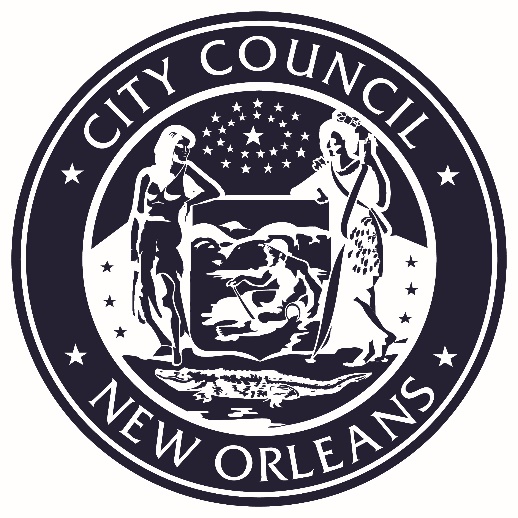 VICE PRESIDENT              HELENA MORENOCouncilmember-At-LargePLEASE TURN ALL CELL PHONES AND BEEPERS EITHER OFF OR ON VIBRATE DURING COUNCIL PROCEEDINGS.